แบบรายงานจำนวนผลงานวิจัยและนวัตกรรมที่ได้รับการตีพิมพ์เผยแพร่ ประจำปีงบประมาณ พ.ศ. 2561วิทยาเขตอุดรธานี คณะศึกษาศาสตร์หมายเหตุ : 	1. หากผลงานวิจัยส่งเข้าประกวดหรือได้รับรางวัลโปรดระบุในช่องหมายเหตุ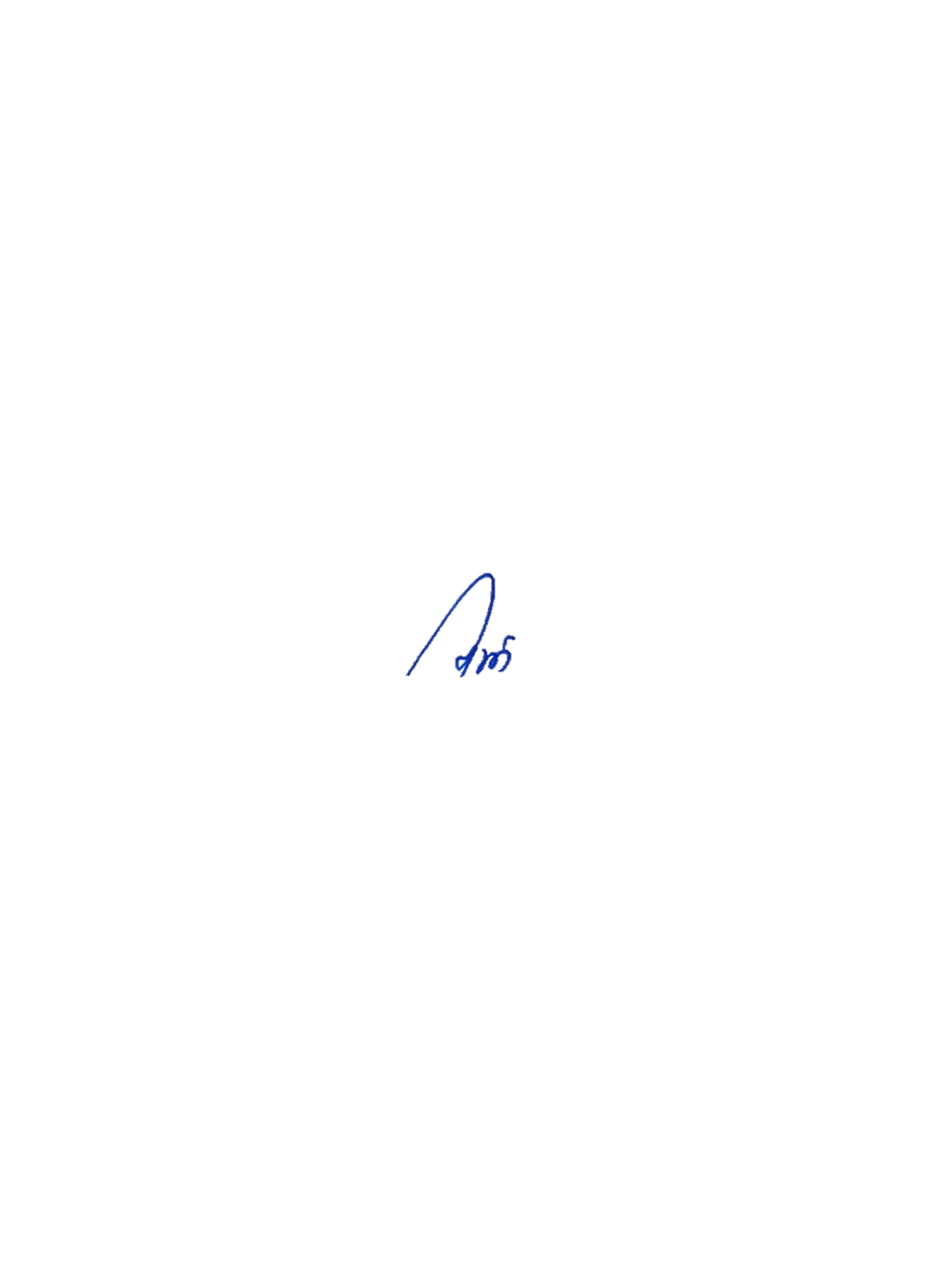 		2. หากผลงานวิจัยได้รับทุนสนับสนุนจากหน่วยงานภายนอกเพื่อต่อยอดผลงานวิจัยเดิม โปรดระบุ									ลงชื่อ....................................................ผู้รายงาน								( ผศ.ดร.นิรุตติ์  สุขดี )								ตำแหน่ง หัวหน้างานวิจัยและนวัตกรรมแบบรายงานจำนวนผลงานวิจัยและนวัตกรรมที่ได้รับการตีพิมพ์เผยแพร่ ประจำปีงบประมาณ พ.ศ. 2562วิทยาเขตอุดรธานี คณะศึกษาศาสตร์หมายเหตุ : 	1. หากผลงานวิจัยส่งเข้าประกวดหรือได้รับรางวัลโปรดระบุในช่องหมายเหตุ		2. หากผลงานวิจัยได้รับทุนสนับสนุนจากหน่วยงานภายนอกเพื่อต่อยอดผลงานวิจัยเดิม โปรดระบุลงชื่อ....................................................ผู้รายงาน								( ผศ.ดร.นิรุตติ์  สุขดี )								ตำแหน่ง หัวหน้างานวิจัยและนวัตกรรมแบบรายงานจำนวนผลงานวิจัยและนวัตกรรมที่ได้รับการตีพิมพ์เผยแพร่ ประจำปีงบประมาณ พ.ศ. 2563วิทยาเขตอุดรธานี คณะศึกษาศาสตร์หมายเหตุ : 	1. หากผลงานวิจัยส่งเข้าประกวดหรือได้รับรางวัลโปรดระบุในช่องหมายเหตุ		2. หากผลงานวิจัยได้รับทุนสนับสนุนจากหน่วยงานภายนอกเพื่อต่อยอดผลงานวิจัยเดิม โปรดระบุ	ลงชื่อ....................................................ผู้รายงาน								( ผศ.ดร.นิรุตติ์  สุขดี )								ตำแหน่ง หัวหน้างานวิจัยและนวัตกรรมแบบรายงานจำนวนผลงานวิจัยและนวัตกรรมที่ได้รับการตีพิมพ์เผยแพร่ ประจำปีงบประมาณ พ.ศ. 2564วิทยาเขตอุดรธานี คณะศึกษาศาสตร์หมายเหตุ : 	1. หากผลงานวิจัยส่งเข้าประกวดหรือได้รับรางวัลโปรดระบุในช่องหมายเหตุ		2. หากผลงานวิจัยได้รับทุนสนับสนุนจากหน่วยงานภายนอกเพื่อต่อยอดผลงานวิจัยเดิม โปรดระบุ	ลงชื่อ....................................................ผู้รายงาน								( ผศ.ดร.นิรุตติ์  สุขดี )								ตำแหน่ง หัวหน้างานวิจัยและนวัตกรรมลำดับที่ชื่อผู้วิจัย (เจ้าของผลงานวิจัย/นวัตกรรม)สังกัดคณะชื่อผลงาน(วิจัย/นวัตกรรม)ผลงานวิจัยหรือนวัตกรรมที่ได้รับการตีพิมพ์เผยแพร่ผลงานวิจัยหรือนวัตกรรมที่ได้รับการตีพิมพ์เผยแพร่ผลงานวิจัยหรือนวัตกรรมที่ได้รับการตีพิมพ์เผยแพร่ผลงานวิจัยหรือนวัตกรรมที่ได้รับการตีพิมพ์เผยแพร่ชื่อวารสารวิชาการ/ชื่อหน่วยงานที่นำเสนอในเวทีวิชาการแหล่งงบประมาณที่ได้รับจัดสรรแหล่งงบประมาณที่ได้รับจัดสรรแหล่งงบประมาณที่ได้รับจัดสรรแหล่งงบประมาณที่ได้รับจัดสรรผลงานวิจัยได้รับการอ้างอิงจากวารสารวิชาการที่ตีพิมพ์เผยแพร่ (โปรดระบุจำนวนครั้งในการอ้างอิง)หมายเหตุลำดับที่ชื่อผู้วิจัย (เจ้าของผลงานวิจัย/นวัตกรรม)สังกัดคณะชื่อผลงาน(วิจัย/นวัตกรรม)ตีพิมพ์ในระดับชาติตีพิมพ์ในระดับนานาชาตินำเสนอในเวทีวิชาการระดับชาตินำเสนอในเวทีวิชาการระดับนานาชาติชื่อวารสารวิชาการ/ชื่อหน่วยงานที่นำเสนอในเวทีวิชาการเงินงบประมาณแผ่นดิน (สกสว.)เงินรายได้เงินทุนส่วนตัวงบประมาณทุนภายนอก(โปรดระบุชื่อแหล่งทุน)ผลงานวิจัยได้รับการอ้างอิงจากวารสารวิชาการที่ตีพิมพ์เผยแพร่ (โปรดระบุจำนวนครั้งในการอ้างอิง)หมายเหตุ1ผศ.ดร.ปทุมพรศรีอิสาณศึกษาศาสตร์THE PATTERN OF PROMOTING EXERCISE AND SPORTS ACTIVITY FOR THE MASSESIN THE UDON THANI COMMUNITY, 2ND STRATEGY: NATIONALDEVELOPMENT PLAN NO.5 (2012-2016)Proceedings 8th Institute of Physical Education International Conference 2018.  19th -21st August, 2018.วข.-2ผศ.โสภณ ศรีอิสาณศึกษาศาสตร์Study the Motivation That Affect the Participation in Quality Educational Assurance of Personnels at the North East Institute of Physical EducationProceedings 8th Institute of Physical Education International Conference 2018.  19th -21st August, 2018.-3ผศ.ดร.รจนา  ป้องนูและ ผศ.ดร.รำไพ  ศูนย์จันทร์ศึกษาศาสตร์ผลการสอนยิมนาสติกด้วยวิธีสอนเทคติคอลตามการรับรู้ของผู้เรียนการประชุมวิชาการระดับชาติและนานาชาติ  ราชภัฏสุราษฏร์ธานีวิจัย  ครั้งที่  13, 14 -15ธันวาคม 2560-4ผศ.ดร.นวลพรรณไชยมาศึกษาศาสตร์The Instructional Design Blended Learning Model by Using Active Learning Activities to Higher Students.International Conference on E-Society, E-Education and E-Technology. (ICSET 2018) August 1315,2018,Taipei,Taiwan. P 5-9-5ดร.จิราวรรณ  พาชอบศึกษาศาสตร์ECOTOURISM SUPPLY CHAIN, A CASE STUDY OF RED LOTUS KUMPHAWAPI DISTRICT, UDON THANI PROVINCEProceedings 8th Institute of Physical Education International Conference 2018.  19th -21st August, 2018.-6ดร.จิราวรรณ  พาชอบศึกษาศาสตร์DESIGN AND DEVELOPMENT OF WICKER PRODUCTS FOR THE INTERNATIONAL COMMUNITY ENTERPRISE OF BAN NONG SAENG SOI, NAM PON SUB-DISTRICT, NONG WUA SOR DISTRICTUDONTHANI PROVINCEProceedings 8th Institute of Physical Education International Conference 2018.  19th -21st August, 2018.-7นางวิยะดา วรรณขันธ์ศึกษาศาสตร์Problems and Factors Effecting Achievement of Academic Works Making Among Teachers of Physical Education InstituteProceedings 8th Institute of Physical Education International Conference 2018.  19th -21st August, 2018.-8นางนิ่มนวล  แก้วพิลาศึกษาศาสตร์การพัฒนาการเรียนการสอนโดยใช้รูปแบบปัญหาเป็นฐานเพื่อพัฒนาผลสัมฤทธิ์ทางการเรียนของนักศึกษา ระดับปริญญาตรี สถาบันการพลศึกษา วิทยาเขตอุดรธานี.ปีที่ 24 ฉบับที่ 1 กรกฎาคม 2561. หน้า 167-179 (ISSN: 0858-5520)คณะศึกษาศาสตร์ มหาวิทยาลัยมหาสารคาม9ดร.นิรุตติ์	สุขดีศึกษาศาสตร์A STUDY OF PHYSICAL EXERCISE BEHAVIORS OF EARLYRETIREMENT TEACHERSProceedings 8th Institute of Physical Education International Conference 2018.  19th -21st August, 2018ลำดับที่ชื่อผู้วิจัย (เจ้าของผลงานวิจัย/นวัตกรรม)สังกัดคณะชื่อผลงาน(วิจัย/นวัตกรรม)ผลงานวิจัยหรือนวัตกรรมที่ได้รับการตีพิมพ์เผยแพร่ผลงานวิจัยหรือนวัตกรรมที่ได้รับการตีพิมพ์เผยแพร่ผลงานวิจัยหรือนวัตกรรมที่ได้รับการตีพิมพ์เผยแพร่ผลงานวิจัยหรือนวัตกรรมที่ได้รับการตีพิมพ์เผยแพร่ชื่อวารสารวิชาการ/ชื่อหน่วยงานที่นำเสนอในเวทีวิชาการแหล่งงบประมาณที่ได้รับจัดสรรแหล่งงบประมาณที่ได้รับจัดสรรแหล่งงบประมาณที่ได้รับจัดสรรแหล่งงบประมาณที่ได้รับจัดสรรผลงานวิจัยได้รับการอ้างอิงจากวารสารวิชาการที่ตีพิมพ์เผยแพร่ (โปรดระบุจำนวนครั้งในการอ้างอิง)หมายเหตุลำดับที่ชื่อผู้วิจัย (เจ้าของผลงานวิจัย/นวัตกรรม)สังกัดคณะชื่อผลงาน(วิจัย/นวัตกรรม)ตีพิมพ์ในระดับชาติตีพิมพ์ในระดับนานาชาตินำเสนอในเวทีวิชาการระดับชาตินำเสนอในเวทีวิชาการระดับนานาชาติชื่อวารสารวิชาการ/ชื่อหน่วยงานที่นำเสนอในเวทีวิชาการเงินงบประมาณแผ่นดิน (สกสว.)เงินรายได้เงินทุนส่วนตัวงบประมาณทุนภายนอก(โปรดระบุชื่อแหล่งทุน)ผลงานวิจัยได้รับการอ้างอิงจากวารสารวิชาการที่ตีพิมพ์เผยแพร่ (โปรดระบุจำนวนครั้งในการอ้างอิง)หมายเหตุ1นางนิ่มนวล  แก้วพิลาศึกษาศาสตร์The Factors Affecting the Morale of the personnel Institute of Physical Education in the NortheastProceedings 9th Institute of Physical Education International Conference 2019. 19-21 May, 2019--2ผศ.ดร.ปทุมพรศรีอิสาณศึกษาศาสตร์The Study of Competency of Physical Education Teacher of Network School, with  being  to  a  New  Teacher  for  Kids  of  Thailand  Era  4.0Proceedings 9th Institute of Physical Education International Conference 2019. 19-21 May, 20193ผศ.ชนะ ฤทธิธรรม ผศ.โสภณ  ศรีอิสาณผศ.ดร.ปทุมพรศรีอิสาณศึกษาศาสตร์The comment on the promotion standard of physical activity and  sport of the people in the city of Udon ThaniProceedings of 9th Institute of Physical Education International Conference 2019, 19-21 May 2019, -4ดร.นิรุตติ์  สุขดีศึกษาศาสตร์การพัฒนาโปรแกรมการออกกําลังกายโดยใช้ศิลปะมวยไทยเพื่อพัฒนาทักษะชีวิตด้านการจัดการอารมณ์ของนักเรียนชั้นประถมศึกษาตอนปลายว.มรม.ปีที่13 ฉบับที่3 กันยายน-ธันวาคม 2562-ลำดับที่ชื่อผู้วิจัย (เจ้าของผลงานวิจัย/นวัตกรรม)สังกัดคณะชื่อผลงาน(วิจัย/นวัตกรรม)ผลงานวิจัยหรือนวัตกรรมที่ได้รับการตีพิมพ์เผยแพร่ผลงานวิจัยหรือนวัตกรรมที่ได้รับการตีพิมพ์เผยแพร่ผลงานวิจัยหรือนวัตกรรมที่ได้รับการตีพิมพ์เผยแพร่ผลงานวิจัยหรือนวัตกรรมที่ได้รับการตีพิมพ์เผยแพร่ชื่อวารสารวิชาการ/ชื่อหน่วยงานที่นำเสนอในเวทีวิชาการแหล่งงบประมาณที่ได้รับจัดสรรแหล่งงบประมาณที่ได้รับจัดสรรแหล่งงบประมาณที่ได้รับจัดสรรแหล่งงบประมาณที่ได้รับจัดสรรผลงานวิจัยได้รับการอ้างอิงจากวารสารวิชาการที่ตีพิมพ์เผยแพร่ (โปรดระบุจำนวนครั้งในการอ้างอิง)หมายเหตุลำดับที่ชื่อผู้วิจัย (เจ้าของผลงานวิจัย/นวัตกรรม)สังกัดคณะชื่อผลงาน(วิจัย/นวัตกรรม)ตีพิมพ์ในระดับชาติตีพิมพ์ในระดับนานาชาตินำเสนอในเวทีวิชาการระดับชาตินำเสนอในเวทีวิชาการระดับนานาชาติชื่อวารสารวิชาการ/ชื่อหน่วยงานที่นำเสนอในเวทีวิชาการเงินงบประมาณแผ่นดิน (สกสว.)เงินรายได้เงินทุนส่วนตัวงบประมาณทุนภายนอก(โปรดระบุชื่อแหล่งทุน)ผลงานวิจัยได้รับการอ้างอิงจากวารสารวิชาการที่ตีพิมพ์เผยแพร่ (โปรดระบุจำนวนครั้งในการอ้างอิง)หมายเหตุ1ผศ.ดร.ปทุมพร  ศรีอิสาณศึกษาศาสตร์รูปแบบการจัดกิจกรรมการเรียนรู้โดยใช้การสอนแบบมีส่วนร่วม (Particpatory Learning) ของนักศึกษาปริญาตรี สถาบันการพลศึกษา วิทยาเขตอุดรธานีงานประชุมวิชาการระดับชาติ ครั้ง 12 มหาวิทยาลัยราชภัฏนครปฐม.  มหาวิทยาลัยราชภัฏนครปฐม จังหวัดนครปฐม. 9-10 กรกฎาคม 2563-2ผศ.ไพวัน  เพลิดพราวศึกษาศาสตร์ผลการฝึกด้วยด้วยดัมเบลที่มีผลต่อการพัฒนากล้ามเนื้อแขนของนักศึกษาระดับอุดมศึกษางานประชุมวิชาการระดับชาติ ครั้ง 12 มหาวิทยาลัยราชภัฏนครปฐม.  มหาวิทยาลัยราชภัฏนครปฐม จังหวัดนครปฐม. 9-10 กรกฎาคม 2563-3ผศ.ดร.นวลพรรณ  ไชยมาศึกษาศาสตร์The Development of Blended Learning Using Active Learning Activity to Develop Learning Skills in 21st CenturyInternational Journal of Information and Education Technology, Vol. 9, No. 12, December 2019-4ดร.นิรุตติ์	สุขดีศึกษาศาสตร์การพัฒนาความสามารถทางกายของผู้สูงอายุโดยใช้โปรแกรมการออกกำลังกายด้วยภูมิปัญญากีฬาไทย:การวิจัยเชิงปฏิบัติการโดยใช้ชุมชนเป็นฐานProceedings Udon Thani International Education Studies Conference 2019. 23th November, 2019-ลำดับที่ชื่อผู้วิจัย (เจ้าของผลงานวิจัย/นวัตกรรม)สังกัดคณะชื่อผลงาน(วิจัย/นวัตกรรม)ผลงานวิจัยหรือนวัตกรรมที่ได้รับการตีพิมพ์เผยแพร่ผลงานวิจัยหรือนวัตกรรมที่ได้รับการตีพิมพ์เผยแพร่ผลงานวิจัยหรือนวัตกรรมที่ได้รับการตีพิมพ์เผยแพร่ผลงานวิจัยหรือนวัตกรรมที่ได้รับการตีพิมพ์เผยแพร่ชื่อวารสารวิชาการ/ชื่อหน่วยงานที่นำเสนอในเวทีวิชาการแหล่งงบประมาณที่ได้รับจัดสรรแหล่งงบประมาณที่ได้รับจัดสรรแหล่งงบประมาณที่ได้รับจัดสรรแหล่งงบประมาณที่ได้รับจัดสรรผลงานวิจัยได้รับการอ้างอิงจากวารสารวิชาการที่ตีพิมพ์เผยแพร่ (โปรดระบุจำนวนครั้งในการอ้างอิง)หมายเหตุลำดับที่ชื่อผู้วิจัย (เจ้าของผลงานวิจัย/นวัตกรรม)สังกัดคณะชื่อผลงาน(วิจัย/นวัตกรรม)ตีพิมพ์ในระดับชาติตีพิมพ์ในระดับนานาชาตินำเสนอในเวทีวิชาการระดับชาตินำเสนอในเวทีวิชาการระดับนานาชาติชื่อวารสารวิชาการ/ชื่อหน่วยงานที่นำเสนอในเวทีวิชาการเงินงบประมาณแผ่นดิน (สกสว.)เงินรายได้เงินทุนส่วนตัวงบประมาณทุนภายนอก(โปรดระบุชื่อแหล่งทุน)ผลงานวิจัยได้รับการอ้างอิงจากวารสารวิชาการที่ตีพิมพ์เผยแพร่ (โปรดระบุจำนวนครั้งในการอ้างอิง)หมายเหตุ1ผศ.ดร.ปทุมพร  ศรีอิสาณศึกษาศาสตร์การศึกษาปัจจัยที่ส่งผลต่อความสำเร็จของนักกีฬาผู้สูงอายุจังหวัดอุดรธานี ในการแข่งขันกีฬาผู้สูงอายุแห่งประเทศไทยวารสารราชพกฤษ์ปีที่ 19 ฉบับที่ 3เดือนกันยายน-ธันวาคม 2564-2ผศ.ดร.รจนา  ป้องนูศึกษาศาสตร์การพัฒนาหลักสูตรฝึกอบรมอาจารย์นิเทศการฝึกประสบการณ์วิชาชีพครู สาขาพลศึกษาของสถาบันการพลศึกษาวารสารคุรุศาสตร์ มหาวิทยาลัยราชภัฏศรีสะเกษ.กรกฎาคม-ธันวาคม 2564-3ผศ.ชนะ  ฤทธิธรรมศึกษาศาสตร์การพัฒนาโปรแกรมการออกกำลังกายด้วยศิลปะการต่อสู้ประจำชาติไทยแบบดาบสองมือที่มีผลต่อคุณภาพชีวิตของนักเรียนชั้นมัธยมศึกษาตอนปลายวารสารวิทยาศาสตร์และเทคโนโลยี มหาวิทยาลัยราชภัฏศรีสะเกษ. ปีที่ 1 ฉบับที่ 1มกราคม-มิถุนายน 2564-4ดร.นิรุตติ์	สุขดีศึกษาศาสตร์The Development of Muay Thai Learning Management Plan According to Cognitive Behavior Modification Concept for Reduucing Aggressive Behavior of Lower Seccondary Sclool StudentsPsychology and Education Journal 2021. 58(3). 18 November 20205นายภิญโญ  สำนวนศึกษาศาสตร์The development of physical action model to enhance learning of children with intellectual disabilitiesIFERP (ICMCER-2021)